Конкурс  чтецов «Осень, очей очарование!»    В   нашем детском саду  26 октября прошел конкурс «Осень, очей очарование!» .  Это соревновательное  мероприятие  по чтению вслух (декламации) стихотворения на тему «Осень». Задачами конкурса  являются: создание условий для  познавательно-речевого  и  художественно-эстетического  развития детей; воспитание положительного эмоционального  отношения  к  литературным поэтическим произведениям; формирование  у  дошкольников  навыков  выразительного чтения, артистических  умений;  выявление  лучших чтецов среди детей, предоставление  им возможности для самовыражения таланта.Участниками  конкурса  были   воспитанники  подготовительной  и старшей группы.       Результат   работы —  чудесное    исполнение   их   юными   чтецами,   покорившими   всех  гостей  мероприятия искренностью прочтения. Дети становятся более раскрепощенными, не  боятся  публичных  выступлений,  знакомятся  с  литературным  наследием   нашей   страны,  показывающим красоту  родной  природы.           Все  участники :Мингалёва Влада, Кузьмина Ева, Жданова Алиса, Осипова Рита, Гасанова Айан, Хохлов Влад, Рысева Лиза, Захарова Саша, Еким Настя, конкурса  серьезно  подготовились,  блестяще  выступили,  показав  свое   мастерство   и оригинальность исполнения.     При подведении итогов жюри пришлось нелегко. После длительного обсуждения жюри огласило результаты, победители Хохлов Влад и Гасанова Айан  были награждены  медалями и призами.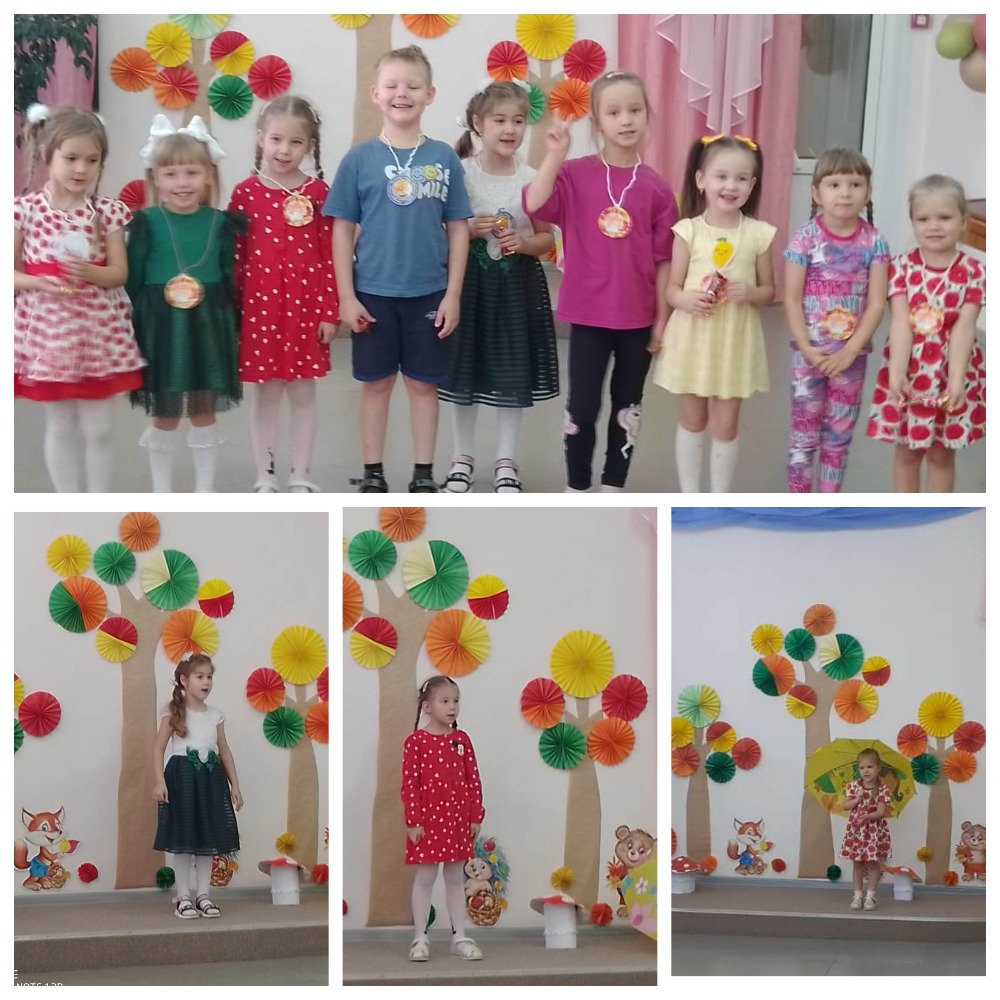 